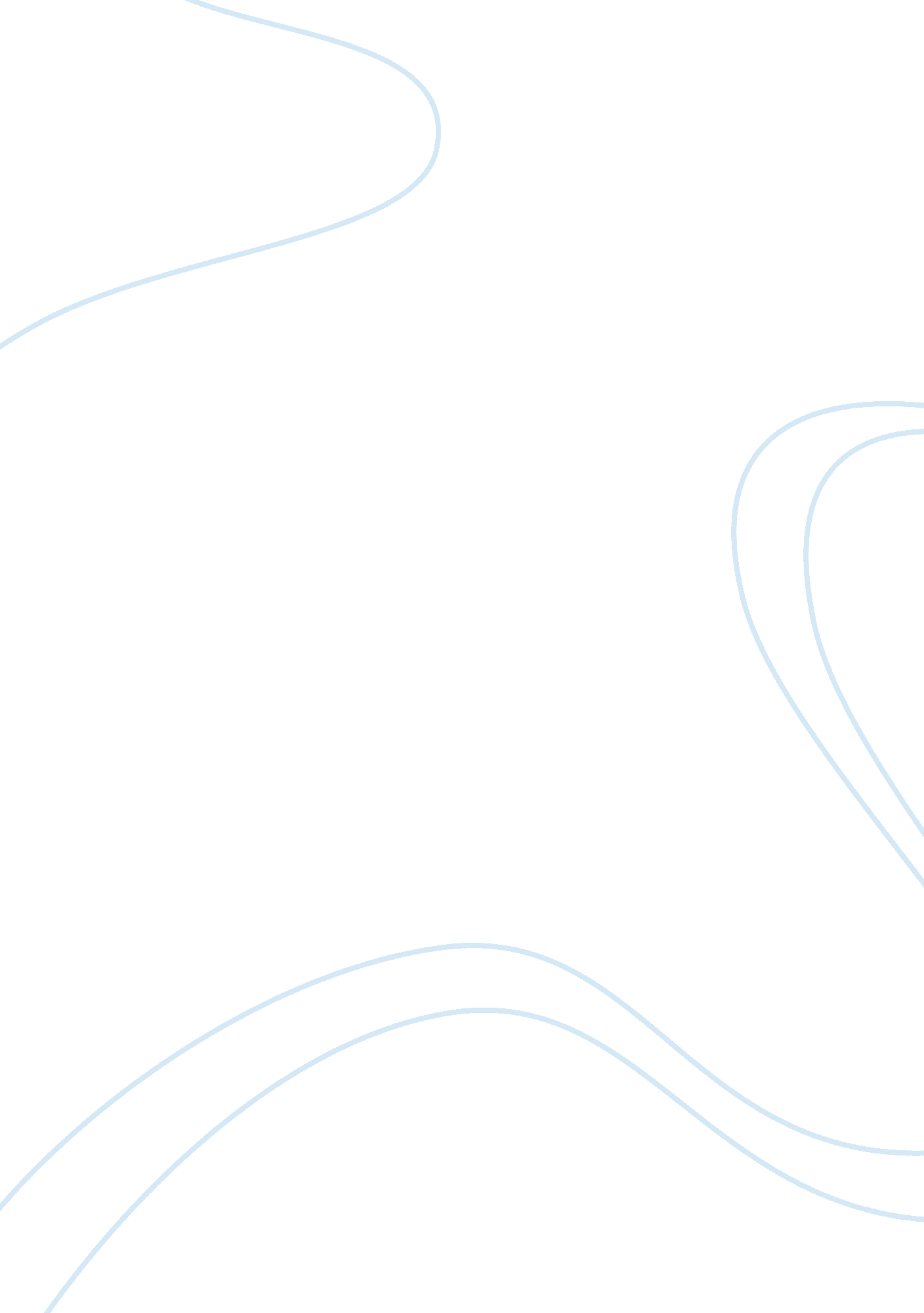 Someone returning soul. however devoid of living tissue,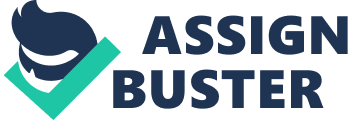 Someone once asked me, what is calculus? It’s simple. Calculus is the branch of mathematics devouted to the study of the phenomenon calledchange. Several quantities both abstract and physical are capable of changing. Chief among them is time. In fact this plane of which we exist is intricatelytime bound, any change will have to be time dependent. In short, the change intime is change itself. No change can occur without time changing. Timeundergoes such a change that even men has yet to fully understand the complexphysics behind the relationship between changing time and everything on thisplane. Imagine a flowing water body or river. That is time. We are floating inthe water down. Every second pushes us forward. You can notice the changingvegetation and geography at the river banks. Thats the changing worldconfronting us every new year as time pushes us forward. If we can leave thewater, we would be free from time. We would be ageless because age is a subsetof time. In addition we can move upstream or downstream before everyone else. That would be time travelling to the past or to the future. We do however leavethe water though. Thats when we die. We leave the time bound world for good. The question is, if our technology is able to preserve a body with livingtissue, can the soul be released into the other plane and than returned? Maybethe Egyptians discovered this and mummified their bodies for the returningsoul. However devoid of living tissue, the bodies would be incapable ofaccomodating a returning soul. And good thing too. If the Egyptians hadsuccessfully returned a soul, we would be ruled by pharoahs today who would havetime travelled and have an unfare advantage over our world. And yes. Thanks toIsasac Newton and Godfreid Leibniz, calculus has opened our minds to theeffects of time on our world and the change everything experiences. However wehave yet to understand how time affects age. That understanding will allow mento increase or decrease his tenure on this plane. The rich and powerful wouldsurely love to see that day come. For now, they can only live out their tenurelike everyone else. Came with nothing and depart with nothing. Time will keepits gold and silver on this plane. 